   (formule stipulant que les informations ci-dessus sont sincères)위에 기재한 사항은 사실과 틀림이 없습니다Année 년  mois 월 jour  일 성  명 :             Signature             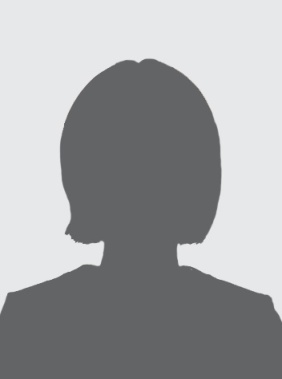 이름Nom/prénom (coréen)영문NOM/prénom (anglais)한문XX주민번호Numéro d’Alien Card (ou passeport)Numéro d’Alien Card (ou passeport)Numéro d’Alien Card (ou passeport)나이AgeAge휴대폰Num. de mobile전화번호Num. de fixeNum. de fixeNum. de fixeE - mailAdresse mailSNSFacebook/Twitter/LinkedinFacebook/Twitter/LinkedinFacebook/Twitter/LinkedinFacebook/Twitter/Linkedin주소Adresse postale (en Corée si vous en avez déjà une)Adresse postale (en Corée si vous en avez déjà une)Adresse postale (en Corée si vous en avez déjà une)Adresse postale (en Corée si vous en avez déjà une)Adresse postale (en Corée si vous en avez déjà une)Adresse postale (en Corée si vous en avez déjà une)학력사항 (Etudes - à partir de l’école primaire)학력사항 (Etudes - à partir de l’école primaire)학력사항 (Etudes - à partir de l’école primaire)학력사항 (Etudes - à partir de l’école primaire)학력사항 (Etudes - à partir de l’école primaire)학력사항 (Etudes - à partir de l’école primaire)학력사항 (Etudes - à partir de l’école primaire)재학기간재학기간재학기간학교명 및 전공학교명 및 전공졸업졸업De… à…De… à…De… à…Etablissement SpécialitéEtablissement SpécialitéDiplômeDiplôme경력사항 (Expériences professionnelles)경력사항 (Expériences professionnelles)경력사항 (Expériences professionnelles)경력사항 (Expériences professionnelles)경력사항 (Expériences professionnelles)경력사항 (Expériences professionnelles)경력사항 (Expériences professionnelles)기간기간기간활동 내용기관 및 장소기관 및 장소De… à…De… à…De… à…PosteEntreprise / PaysEntreprise / Pays어학 (langues étrangères)어학 (langues étrangères)어학 (langues étrangères)어학 (langues étrangères)어학 (langues étrangères)어학 (langues étrangères)어학 (langues étrangères)언어언어언어시험점수기관기관기관LangueLangueLangueCertification Niveau (모국어 / 상–중–하)ScoreOrganismeOrganismeOrganisme교육/ 연수 (Autres compétences Ex: informatique, musique, sport, …)교육/ 연수 (Autres compétences Ex: informatique, musique, sport, …)교육/ 연수 (Autres compétences Ex: informatique, musique, sport, …)교육/ 연수 (Autres compétences Ex: informatique, musique, sport, …)교육/ 연수 (Autres compétences Ex: informatique, musique, sport, …)교육/ 연수 (Autres compétences Ex: informatique, musique, sport, …)교육/ 연수 (Autres compétences Ex: informatique, musique, sport, …)교육/ 연수 (Autres compétences Ex: informatique, musique, sport, …)분류능력능력비고비고비고비고비고Nom du logiciel ou de la disciplineNiveau (상–중–하) ou certificationNiveau (상–중–하) ou certificationInfos supp, remarquesInfos supp, remarquesInfos supp, remarquesInfos supp, remarquesInfos supp, remarques수상내역 (seulement si vous avez reçu des prix/distinctions/recompenses)수상내역 (seulement si vous avez reçu des prix/distinctions/recompenses)수상내역 (seulement si vous avez reçu des prix/distinctions/recompenses)기간상세 내용기관AnnéeDescription/TitreOrganisme/Intitulé du concours